POSITION: Sr. Executive HR DEPARTMENT: Human Resource LOCATION: Mumbai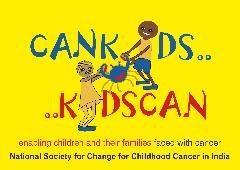 ROLE DESCRIPTION:Responsible for managing the entire HR function in generalist profile. Role will require good understanding of task management and data analytics.DEPARTMENT DESCRIPTION:The CanKids Human Resource is responsible for identifying, evaluating, and delivering the required services towards accomplishing organizational goals. The Dept. focusses on support, growth, career development, engagement, while continuously working on new ideas and techniques from the industry to reinforce among employees of CanKids.DUTIES AND RESPONSIBILITIES:End to End Recruitment including Job Portals & Vendor ManagementJoinings & OrientationsAttendance, Leave & Payroll ManagementHuman Resource Management System (HRMS)Statutory ComplianceEmployee GrievancesEmployee BenefitsEmployee Engagement ActivitiesReward & RecognitionsAppointment letters, Confirmation, Transfers etcEmployee Exit Process (Resignations, Terminations, Exit Clearance, F&F, E&R Letters)Execution of various learning programs at ground levelEDUCATIONAL QUALIFICATIONS & EXPERIENCE:Postgraduate in in any stream with HR/IR3+ year of relevant work experience in HR generalist profileProficiency with MS Excel, PPT, and WordLanguage proficiency requirement – English